Как правильно организовать занятия физическими упражнениями дома?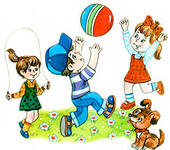     	Поддерживайте интерес ребенка к занятиям физической культурой, ни в коем случае не выказывайте своего пренебрежения к физическому развитию. Помните: семья во многом определяет поведение и установки ребенка, в том числе его отношения к занятиям физкультурой. Пример взрослых чрезвычайно важен. Как вы относитесь к физической культуре, так будет относиться к ней и ваш ребенок.   	 Наблюдайте за поведением и состоянием ребенка во время занятий физическими упражнениями. Иногда родители не понимают, почему ребенок капризничает и не выполняет их требований. Причиной может быть усталость. Ни в коем случае не настаивайте на продолжении занятий, если по каким-то причинам ребенок этого не хочет. Выясните причину отказа, устраните ее и только после этого продолжайте занятия        Не ругайте ребенка за временные неудачи. Не меняйте слишком часто комплекс упражнений. Важно соблюдать культуру физических упражнений. Ни в коем случае не должно быть небрежности, исполнения спустя рукава. Физкультура – дело серьезное!    	Не перегружайте ребенка: что доступно взрослому, не всегда полезно малышу.    	В процессе воспитания ребенка вас должны сопровождать три незыблемых закона: понимание, любовь, терпение.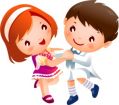 